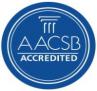 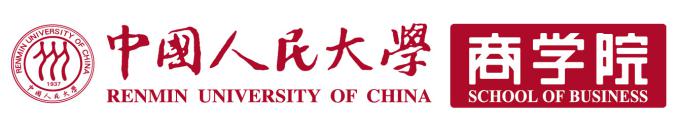 会计学专业课程研修班招生简章为适应社会经济发展对高层次专业人才的需要，中国人民大学商学院继续在北京地区举办会计学专业同等学力课程研修班。一、招生条件 1、拥护《中华人民共和国宪法》，遵守法律、法规，思想政治表现好；优秀业务骨干；身体健康，并 能坚持在职学习者； 2、国民教育序列大学本科毕业，并获得学士学位满两年； 3、大专学历者，可参加研修班课程的学习。二、培养方式面授与自学相结合，课程教学时间两年，业余时间授课。课程设置四、收费标准 1、学费42,000元（含教材资料费），申请参加课程考试、论文指导及答辩等费用，另按中国人民大学相关规定执行； 2、研修班正式开课后，学员因故不能坚持进修，视作自动放弃学习，不退研修费。五、颁发结业证书   学员修完全部课程，并通过结业考试后，经中国人民大学研究生院审核颁发结业证书。六、报到须知1、报名时须携带：学历证书原件、学位证书原件、本人身份证原件/复印件；三张（两张一寸、一张二寸）本人近期免冠白底照片；2、办理交费手续：   报到当日缴纳学费（刷卡或支票）；3、现场缴费时间：现场报名缴费时间：周二、周四（上午8:30—11:00、下午14:30—16:30）周六（9:30—16:00）学员报名登记表H2013必  修  课选  修  课企业战略管理    市场营销管理财务管理理论    货币银行学会计理论与方法   审计理论与实务高级财务会计    高级管理会计中国特色社会主义理论与实践研究马克思主义与社会科学方法论管理研究方法   语言基础（英语）管理学原理       税务筹划高级成本管理     财务报表分析   会计与财务研究方法   会计准则理论与实务同等学力课程研修班报名登记表同等学力课程研修班报名登记表同等学力课程研修班报名登记表同等学力课程研修班报名登记表同等学力课程研修班报名登记表姓    名性别  □男  □女目前工作/居住的城市曾 用 名身份证号（18位）毕业院校主修专业是否获得学位□是      ○学士  ○硕士  ○博士      获得学位时间：            年        月□是      ○学士  ○硕士  ○博士      获得学位时间：            年        月□是      ○学士  ○硕士  ○博士      获得学位时间：            年        月□是      ○学士  ○硕士  ○博士      获得学位时间：            年        月是否获得学位□否      最后学历：□否      最后学历：□否      最后学历：□否      最后学历：申请进修专业□企业管理专业   □会计学专业□企业管理专业   □会计学专业是否申请硕士学位□是   □否电子邮件移动电话